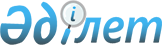 2015 жылға қоғамдық жұмыстарды ұйымдастыру туралы
					
			Мерзімі біткен
			
			
		
					Қызылорда облысы Жаңақорған ауданы әкімдігінің 2015 жылғы 28 қаңтардағы N 776 қаулысы. Қызылорда облысының Әділет департаментінде 2015 жылғы 13 ақпанда N 4866 болып тіркелді. Қолданылу мерзімінің аяқталуына байланысты тоқтатылды
      "Қазақстан Республикасындағы жергiлiктi мемлекеттiк басқару және өзiн-өзi басқару туралы" Қазақстан Республикасының 2001 жылғы 23 қаңтардағы  Заңына және "Халықты жұмыспен қамту туралы" Қазақстан Республикасының 2001 жылғы 23 қаңтардағы  Заңына сәйкес Жаңақорған ауданының әкiмдiгi ҚАУЛЫ ЕТЕДI:
      1.  Қосымшаға сәйкес 2015 жылға қоғамдық жұмыстар жүргізілетін ұйымдардың тiзбелерi, қоғамдық жұмыстардың түрлерi, көлемi мен нақты жағдайлары, қатысушылардың еңбегiне төленетiн ақының мөлшерi және оларды қаржыландыру көздерi бекiтiлсiн, қоғамдық жұмыстарға сұраныс пен ұсыныс айқындалсын.
      2. Қаулының орындалуын бақылау аудан әкiмiнiң орынбасары Б.Айтбембетке жүктелсiн.
      3. Қаулы алғашқы ресми жарияланған күнінен кейін күнтiзбелiк он күн өткен соң қолданысқа енгiзiледi. 2015 жылға қоғамдық жұмыстар жүргізілетін ұйымдардың тiзбелерi, қоғамдық жұмыстардың түрлерi, көлемi мен нақты жағдайлары, қатысушылардың еңбегiне төленетiн ақының мөлшерi және оларды қаржыландыру көздерi, қоғамдық жұмыстарға сұраныс пен ұсыныс 
					© 2012. Қазақстан Республикасы Әділет министрлігінің «Қазақстан Республикасының Заңнама және құқықтық ақпарат институты» ШЖҚ РМК
				
Жаңақорған ауданының әкімі
Жаңақорған ауданының әкімі
C.Тауипбаев
C.Тауипбаев
№
Ұйымдардың тiзбесi
Қоғамдық жұмыстардың түрлерi
Қоғамдық жұмыстардың көлемi мен нақты жағдайлары
Қатысушылардың еңбегiне төленетiн ақының мөлшерi
Қаржыландыру көздерi
Қоғамдық
жұмыстарға
сұраныс 
Қоғамдық жұмыстарға ұсыныс 
1
2
3
4
5
6
7
8
1
"Жаңақорған кенті әкімінің аппараты" мемлекеттік мекемесі
Әртүрлі құжаттарды өңдеу жөніндегі техникалық жұмыстар 
7280 дана құжаттар.
Толық емес жұмыс күні жағдайында және икемді график бойынша
Қазақстан Республикасының Бюджет кодексіне сәйкес ең төменгі жалақы мөлшерінде 
Жергiлiктi бюджет
30
30
1
"Жаңақорған кенті әкімінің аппараты" мемлекеттік мекемесі
Көгалдандыру және санитарлық тазарту жөніндегі жұмыстар
3200 дана ағаштар,
2700 дана бағаналар әктеу.
Толық емес жұмыс күні жағдайында және икемді график бойынша
Қазақстан Республикасының Бюджет кодексіне сәйкес ең төменгі жалақы мөлшерінде 
Жергiлiктi бюджет
120
120
2
"Қыркеңсе ауылдық округі әкімінің аппараты" мемлекеттік мекемесі
Әртүрлі құжаттарды өңдеу жөніндегі техникалық жұмыстар
220 дана құжаттар. 
Толық емес жұмыс күнi жағдайында және икемдi график бойынша
Қазақстан Республикасының Бюджет кодексіне сәйкес ең төменгі жалақы мөлшерінде
Жергiлiктi бюджет
2
2
2
"Қыркеңсе ауылдық округі әкімінің аппараты" мемлекеттік мекемесі
Көгалдандыру және санитарлық тазарту жөніндегі жұмыстар
1500 дана ағаштар,
500 дана бағаналар әктеу.
Толық емес жұмыс күнi жағдайында және икемдi график бойынша
Қазақстан Республикасының Бюджет кодексіне сәйкес ең төменгі жалақы мөлшерінде
Жергiлiктi бюджет
6
6
3
"Кейден ауылдық округі әкімінің аппараты" мемлекеттік мекемесі
Әртүрлі құжаттарды өңдеу жөніндегі техникалық жұмыстар
200 дана құжаттар.
Толық емес жұмыс күнi жағдайында және икемдi график бойынша
Қазақстан Республикасының Бюджет кодексіне сәйкес ең төменгі жалақы мөлшерінде
Жергiлiктi бюджет
2
2
3
"Кейден ауылдық округі әкімінің аппараты" мемлекеттік мекемесі
Көгалдандыру және санитарлық тазарту жөніндегі жұмыстар
1000 дана ағаштар,
500 дана бағаналар әктеу. 
Толық емес жұмыс күнi жағдайында және икемдi график бойынша
Қазақстан Республикасының Бюджет кодексіне сәйкес ең төменгі жалақы мөлшерінде
Жергiлiктi бюджет
6
6
4
"Талап ауылдық округі әкімінің аппараты" мемлекеттік мекемесі
Әртүрлі құжаттарды өңдеу жөніндегі техникалық жұмыстар
200 дана құжаттар.
Толық емес жұмыс күнi жағдайында және икемдi график бойынша 
Қазақстан Республикасының Бюджет кодексіне сәйкес ең төменгі жалақы мөлшерінде
Жергiлiктi бюджет
2
2
4
"Талап ауылдық округі әкімінің аппараты" мемлекеттік мекемесі
Көгалдандыру және санитарлық тазарту жөніндегі жұмыстар
1000 дана ағаштар,
500 дана бағаналар әктеу.
Толық емес жұмыс күнi жағдайында және икемдi график бойынша
Қазақстан Республикасының Бюджет кодексіне сәйкес ең төменгі жалақы мөлшерінде
Жергiлiктi бюджет
6
6
5
"Қожамберді ауылдық округі әкімінің аппараты" мемлекеттік мекемесі
Әртүрлі құжаттарды өңдеу жөніндегі техникалық жұмыстар
200 дана құжаттар.
Толық емес жұмыс күнi жағдайында және икемдi график бойынша
Қазақстан Республикасының Бюджет кодексіне сәйкес ең төменгі жалақы мөлшерінде
Жергiлiктi бюджет
1
1
5
"Қожамберді ауылдық округі әкімінің аппараты" мемлекеттік мекемесі
Көгалдандыру және санитарлық тазарту жөніндегі жұмыстар
1000 дана ағаштар,
500 дана бағаналар әктеу.
Толық емес жұмыс күнi жағдайында және икемдi график бойынша
Қазақстан Республикасының Бюджет кодексіне сәйкес ең төменгі жалақы мөлшерінде
Жергiлiктi бюджет
3
3
6
"Жаңарық ауылдық округі әкімінің аппараты" мемлекеттік мекемесі
Әртүрлі құжаттарды өңдеу жөніндегі техникалық жұмыстар
200 дана құжаттар.
Толық емес жұмыс күнi жағдайында және икемдi график бойынша
Қазақстан Республикасының Бюджет кодексіне сәйкес ең төменгі жалақы мөлшерінде
Жергiлiктi бюджет
2
2
6
"Жаңарық ауылдық округі әкімінің аппараты" мемлекеттік мекемесі
Көгалдандыру және санитарлық тазарту жөніндегі жұмыстар
1000 дана ағаштар,
500 дана бағаналар әктеу.
Толық емес жұмыс күнi жағдайында және икемдi график бойынша
Қазақстан Республикасының Бюджет кодексіне сәйкес ең төменгі жалақы мөлшерінде
Жергiлiктi бюджет
6
6
7
"Манап ауылдық округі әкімінің аппараты" мемлекеттік мекемесі
Әртүрлі құжаттарды өңдеу жөніндегі техникалық жұмыстар
200 дана құжаттар.
Толық емес жұмыс күнi жағдайында және икемдi график бойынша
Қазақстан Республикасының Бюджет кодексіне сәйкес ең төменгі жалақы мөлшерінде
Жергiлiктi бюджет
1
1
7
"Манап ауылдық округі әкімінің аппараты" мемлекеттік мекемесі
Көгалдандыру және санитарлық тазарту жөніндегі жұмыстар
1000 дана ағаштар,
500 дана бағаналар әктеу.
Толық емес жұмыс күнi жағдайында және икемдi график бойынша
Қазақстан Республикасының Бюджет кодексіне сәйкес ең төменгі жалақы мөлшерінде
Жергiлiктi бюджет
3
3
8
"Келінтөбе ауылдық округі әкімінің аппараты" мемлекеттік мекемесі
Әртүрлі құжаттарды өңдеу жөніндегі техникалық жұмыстар
300 дана құжаттар.
Толық емес жұмыс күнi жағдайында және икемдi график бойынша
Қазақстан Республикасының Бюджет кодексіне сәйкес ең төменгі жалақы мөлшерінде
Жергiлiктi бюджет
2
2
8
"Келінтөбе ауылдық округі әкімінің аппараты" мемлекеттік мекемесі
Көгалдандыру және санитарлық тазарту жөніндегі жұмыстар
1500 дана ағаштар,
500 дана бағаналар әктеу.
Толық емес жұмыс күнi жағдайында және икемдi график бойынша
Қазақстан Республикасының Бюджет кодексіне сәйкес ең төменгі жалақы мөлшерінде
Жергiлiктi бюджет
10
10
9
"Өзгент ауылдық округі әкімінің аппараты" мемлекеттік мекемесі
Әртүрлі құжаттарды өңдеу жөніндегі техникалық жұмыстар
220 дана құжаттар.
Толық емес жұмыс күнi жағдайында және икемдi график бойынша
Қазақстан Республикасының Бюджет кодексіне сәйкес ең төменгі жалақы мөлшерінде
Жергiлiктi бюджет
2
2
9
"Өзгент ауылдық округі әкімінің аппараты" мемлекеттік мекемесі
Көгалдандыру және санитарлық тазарту жөніндегі жұмыстар
1500 дана ағаштар,
500 дана бағаналар әктеу.
Толық емес жұмыс күнi жағдайында және икемдi график бойынша
Қазақстан Республикасының Бюджет кодексіне сәйкес ең төменгі жалақы мөлшерінде
Жергiлiктi бюджет
6
6
10
"Сұнақата ауылдық округі әкімінің аппараты" мемлекеттік мекемесі
Әртүрлі құжаттарды өңдеу жөніндегі техникалық жұмыстар
220 дана құжаттар.
Толық емес жұмыс күнi жағдайында және икемдi график бойынша
Қазақстан Республикасының Бюджет кодексіне сәйкес ең төменгі жалақы мөлшерінде
Жергiлiктi бюджет
2
2
10
"Сұнақата ауылдық округі әкімінің аппараты" мемлекеттік мекемесі
Көгалдандыру және санитарлық тазарту жөніндегі жұмыстар
1500 дана ағаштар,
500 дана бағаналар әктеу.
Толық емес жұмыс күнi жағдайында және икемдi график бойынша
Қазақстан Республикасының Бюджет кодексіне сәйкес ең төменгі жалақы мөлшерінде
Жергiлiктi бюджет
10
10
11
"Байкенже ауылдық округі әкімінің аппараты" мемлекеттік мекемесі
Әртүрлі құжаттарды өңдеу жөніндегі техникалық жұмыстар
200 дана құжаттар.
Толық емес жұмыс күнi жағдайында және икемдi график бойынша
Қазақстан Республикасының Бюджет кодексіне сәйкес ең төменгі жалақы мөлшерінде
Жергiлiктi бюджет
2
2
11
"Байкенже ауылдық округі әкімінің аппараты" мемлекеттік мекемесі
Көгалдандыру және санитарлық тазарту жөніндегі жұмыстар
1000 дана ағаштар,
500 дана бағаналар әктеу.
Толық емес жұмыс күнi жағдайында және икемдi график бойынша
Қазақстан Республикасының Бюджет кодексіне сәйкес ең төменгі жалақы мөлшерінде
Жергiлiктi бюджет
6
6
12
"Аққорған ауылдық округі әкімі аппараты" мемлекеттік мекемесі
Әртүрлі құжаттарды өңдеу жөніндегі техникалық жұмыстар
220 дана құжаттар.
Толық емес жұмыс күнi жағдайында және икемдi график бойынша
Қазақстан Республикасының Бюджет кодексіне сәйкес ең төменгі жалақы мөлшерінде
Жергiлiктi бюджет
2
2
12
"Аққорған ауылдық округі әкімі аппараты" мемлекеттік мекемесі
Көгалдандыру және санитарлық тазарту жөніндегі жұмыстар
1500 дана ағаштар,
220 дана бағаналар әктеу.
Толық емес жұмыс күнi жағдайында және икемдi график бойынша
Қазақстан Республикасының Бюджет кодексіне сәйкес ең төменгі жалақы мөлшерінде
Жергiлiктi бюджет
10
10
13
"Бесарық ауылдық округі әкімінің аппараты" мемлекеттік мекемесі
Әртүрлі құжаттарды өңдеу жөніндегі техникалық жұмыстар
310 дана құжаттар.
Толық емес жұмыс күнi жағдайында және икемдi график бойынша
Қазақстан Республикасының Бюджет кодексіне сәйкес ең төменгі жалақы мөлшерінде
Жергiлiктi бюджет
2
2
13
"Бесарық ауылдық округі әкімінің аппараты" мемлекеттік мекемесі
Көгалдандыру және санитарлық тазарту жөніндегі жұмыстар
1500 дана ағаштар,
500 дана бағаналар әктеу.
Толық емес жұмыс күнi жағдайында және икемдi график бойынша
Қазақстан Республикасының Бюджет кодексіне сәйкес ең төменгі жалақы мөлшерінде
Жергiлiктi бюджет
10
10
14
"Сүттіқұдық ауылдық округі әкімінің аппараты" мемлекеттік мекемесі
Әртүрлі құжаттарды өңдеу жөніндегі техникалық жұмыстар
220 дана құжаттар.
Толық емес жұмыс күнi жағдайында және икемдi график бойынша
Қазақстан Республикасының Бюджет кодексіне сәйкес ең төменгі жалақы мөлшерінде
Жергiлiктi бюджет
2
2
14
"Сүттіқұдық ауылдық округі әкімінің аппараты" мемлекеттік мекемесі
Көгалдандыру және санитарлық тазарту жөніндегі жұмыстар
1500 дана ағаштар, 500 дана бағаналар әктеу.
Толық емес жұмыс күнi жағдайында және икемдi график бойынша
Қазақстан Республикасының Бюджет кодексіне сәйкес ең төменгі жалақы мөлшерінде
Жергiлiктi бюджет
6
6
15
"Жайылма ауылдық округі әкімінің аппараты" мемлекеттік мекемесі
Әртүрлі құжаттарды өңдеу жөніндегі техникалық жұмыстар
200 дана құжаттар.
Толық емес жұмыс күнi жағдайында және икемдi график бойынша
Қазақстан Республикасының Бюджет кодексіне сәйкес ең төменгі жалақы мөлшерінде
Жергiлiктi бюджет
2
2
15
"Жайылма ауылдық округі әкімінің аппараты" мемлекеттік мекемесі
Көгалдандыру және санитарлық тазарту жөніндегі жұмыстар
1000 дана ағаштар, 500 дана бағаналар әктеу,
Толық емес жұмыс күнi жағдайында және икемдi график бойынша
Қазақстан Республикасының Бюджет кодексіне сәйкес ең төменгі жалақы мөлшерінде
Жергiлiктi бюджет
6
6
16
"Қожакент ауылдық округі әкімінің аппараты" мемлекеттік мекемесі
Әртүрлі құжаттарды өңдеу жөніндегі техникалық жұмыстар
220 дана құжаттар.
Толық емес жұмыс күнi жағдайында және икемдi график бойынша
Қазақстан Республикасының Бюджет кодексіне сәйкес ең төменгі жалақы мөлшерінде
Жергiлiктi бюджет
2
2
16
"Қожакент ауылдық округі әкімінің аппараты" мемлекеттік мекемесі
Көгалдандыру және санитарлық тазарту жөніндегі жұмыстар
1500 дана ағаштар,
500 дана бағаналар әктеу.
Толық емес жұмыс күнi жағдайында және икемдi график бойынша
Қазақстан Республикасының Бюджет кодексіне сәйкес ең төменгі жалақы мөлшерінде
Жергiлiктi бюджет
6
6
17
"Қосүйеңкі ауылдық округі әкімінің аппараты" мемлекеттік мекемесі
Әртүрлі құжаттарды өңдеу жөніндегі техникалық жұмыстар
200 дана құжаттар.
Толық емес жұмыс күнi жағдайында және икемдi график бойынша
Қазақстан Республикасының Бюджет кодексіне сәйкес ең төменгі жалақы мөлшерінде
Жергiлiктi бюджет
1
1
17
"Қосүйеңкі ауылдық округі әкімінің аппараты" мемлекеттік мекемесі
Көгалдандыру және санитарлық тазарту жөніндегі жұмыстар
1000 дана ағаштар,
500 дана бағаналар әктеу.
Толық емес жұмыс күнi жағдайында және икемдi график бойынша
Қазақстан Республикасының Бюджет кодексіне сәйкес ең төменгі жалақы мөлшерінде
Жергiлiктi бюджет
3
3
18
"Төменарық ауылдық округі әкімінің аппараты" мемлекеттік мекемесі
Әртүрлі құжаттарды өңдеу жөніндегі техникалық жұмыстар
220 дана құжаттар.
Толық емес жұмыс күнi жағдайында және икемдi график бойынша
Қазақстан Республикасының Бюджет кодексіне сәйкес ең төменгі жалақы мөлшерінде
Жергiлiктi бюджет
2
2
18
"Төменарық ауылдық округі әкімінің аппараты" мемлекеттік мекемесі
Көгалдандыру және санитарлық тазарту жөніндегі жұмыстар
1500 дана ағаштар,
500 дана бағаналар әктеу.
Толық емес жұмыс күнi жағдайында және икемдi график бойынша
Қазақстан Республикасының Бюджет кодексіне сәйкес ең төменгі жалақы мөлшерінде
Жергiлiктi бюджет
10
10
19
"Ақүйік ауылдық округі әкімінің аппараты" мемлекеттік мекемесі
Әртүрлі құжаттарды өңдеу жөніндегі техникалық жұмыстар
220 дана құжаттар.
Толық емес жұмыс күнi жағдайында және икемдi график бойынша
Қазақстан Республикасының Бюджет кодексіне сәйкес ең төменгі жалақы мөлшерінде
Жергiлiктi бюджет
2
2
19
"Ақүйік ауылдық округі әкімінің аппараты" мемлекеттік мекемесі
Көгалдандыру және санитарлық тазарту жөніндегі жұмыстар
1500 дана ағаштар,
500 дана бағаналар әктеу.
Толық емес жұмыс күнi жағдайында және икемдi график бойынша
Қазақстан Республикасының Бюджет кодексіне сәйкес ең төменгі жалақы мөлшерінде
Жергiлiктi бюджет
6
6
20
"Қыраш ауылдық округі әкімінің аппараты" мемлекеттік мекемесі
Әртүрлі құжаттарды өңдеу жөніндегі техникалық жұмыстар
220 дана құжаттар.
Толық емес жұмыс күнi жағдайында және икемдi график бойынша
Қазақстан Республикасының Бюджет кодексіне сәйкес ең төменгі жалақы мөлшерінде
Жергiлiктi бюджет
1
1
20
"Қыраш ауылдық округі әкімінің аппараты" мемлекеттік мекемесі
Көгалдандыру және санитарлық тазарту жөніндегі жұмыстар
1000 дана ағаштар,
500 дана бағаналар әктеу.
Толық емес жұмыс күнi жағдайында және икемдi график бойынша
Қазақстан Республикасының Бюджет кодексіне сәйкес ең төменгі жалақы мөлшерінде
Жергiлiктi бюджет
3
3
21
"Қандөз ауылдық округі әкімінің аппараты" мемлекеттік мекемесі
Әртүрлі құжаттарды өңдеу жөніндегі техникалық жұмыстар
200 дана құжаттар.
Толық емес жұмыс күнi жағдайында және икемдi график бойынша
Қазақстан Республикасының Бюджет кодексіне сәйкес ең төменгі жалақы мөлшерінде
Жергiлiктi бюджет
2
2
21
"Қандөз ауылдық округі әкімінің аппараты" мемлекеттік мекемесі
Көгалдандыру және санитарлық тазарту жөніндегі жұмыстар
1000 дана ағаштар,
500 дана бағаналар әктеу.
Толық емес жұмыс күнi жағдайында және икемдi график бойынша
Қазақстан Республикасының Бюджет кодексіне сәйкес ең төменгі жалақы мөлшерінде
Жергiлiктi бюджет
6
6
22
"Шалхия кенті әкімінің аппараты" мемлекеттік мекемесі
Әртүрлі құжаттарды өңдеу жөніндегі техникалық жұмыстар
220 дана құжаттар.
Толық емес жұмыс күнi жағдайында және икемдi график бойынша
Қазақстан Республикасының Бюджет кодексіне сәйкес ең төменгі жалақы мөлшерінде
Жергiлiктi бюджет
2
2
22
"Шалхия кенті әкімінің аппараты" мемлекеттік мекемесі
Көгалдандыру және санитарлық тазарту жөніндегі жұмыстар
1500 дана ағаштар,
500 дана бағаналар әктеу.
Толық емес жұмыс күнi жағдайында және икемдi график бойынша
Қазақстан Республикасының Бюджет кодексіне сәйкес ең төменгі жалақы мөлшерінде
Жергiлiктi бюджет
10
10
23
"Екпінді ауылдық округі әкімінің аппараты" мемлекеттік мекемесі
Әртүрлі құжаттарды өңдеу жөніндегі техникалық жұмыстар
200 дана құжаттар.
Толық емес жұмыс күнi жағдайында және икемдi график бойынша
Қазақстан Республикасының Бюджет кодексіне сәйкес ең төменгі жалақы мөлшерінде
Жергiлiктi бюджет
1
1
23
"Екпінді ауылдық округі әкімінің аппараты" мемлекеттік мекемесі
Көгалдандыру және санитарлық тазарту жөніндегі жұмыстар
1000 дана ағаштар,
500 дана бағаналар әктеу.
Толық емес жұмыс күнi жағдайында және икемдi график бойынша
Қазақстан Республикасының Бюджет кодексіне сәйкес ең төменгі жалақы мөлшерінде
Жергiлiктi бюджет
3
3
24
"Көктөбе ауылдық округі әкімінің аппараты" мемлекеттік мекемесі
Әртүрлі құжаттарды өңдеу жөніндегі техникалық жұмыстар
200 дана құжаттар.
Толық емес жұмыс күнi жағдайында және икемдi график бойынша
Қазақстан Республикасының Бюджет кодексіне сәйкес ең төменгі жалақы мөлшерінде
Жергiлiктi бюджет
1
1
24
"Көктөбе ауылдық округі әкімінің аппараты" мемлекеттік мекемесі
Көгалдандыру және санитарлық тазарту жөніндегі жұмыстар
1000 дана ағаштар,
500 дана бағаналар әктеу.
Толық емес жұмыс күнi жағдайында және икемдi график бойынша
Қазақстан Республикасының Бюджет кодексіне сәйкес ең төменгі жалақы мөлшерінде
Жергiлiктi бюджет
3
3
25
"Қаратөбе ауылдық округі әкімінің аппараты" мемлекеттік мекемесі
Әртүрлі құжаттарды өңдеу жөніндегі техникалық жұмыстар
200 дана құжаттар. 
Толық емес жұмыс күнi жағдайында және икемдi график бойынша
Қазақстан Республикасының Бюджет кодексіне сәйкес ең төменгі жалақы мөлшерінде
Жергiлiктi бюджет
2
2
25
"Қаратөбе ауылдық округі әкімінің аппараты" мемлекеттік мекемесі
Көгалдандыру және санитарлық тазарту жөніндегі жұмыстар
1000 дана ағаштар,
500 дана бағаналар әктеу.
Толық емес жұмыс күнi жағдайында және икемдi график бойынша
Қазақстан Республикасының Бюджет кодексіне сәйкес ең төменгі жалақы мөлшерінде
Жергiлiктi бюджет
6
6
26
"Машбек Нәлібаев ауылдық округі әкімінің аппараты" мемлекеттік мекемесі
Әртүрлі құжаттарды өңдеу жөніндегі техникалық жұмыстар
200 дана құжаттар
Толық емес жұмыс күнi жағдайында және икемдi график бойынша
Қазақстан Республикасының Бюджет кодексіне сәйкес ең төменгі жалақы мөлшерінде
Жергiлiктi бюджет
2 
2
26
"Машбек Нәлібаев ауылдық округі әкімінің аппараты" мемлекеттік мекемесі
Көгалдандыру және санитарлық тазарту жөніндегі жұмыстар
1000 дана ағаштар,
500 дана бағаналар әктеу.
Толық емес жұмыс күнi жағдайында және икемдi график бойынша
Қазақстан Республикасының Бюджет кодексіне сәйкес ең төменгі жалақы мөлшерінде
Жергiлiктi бюджет
6
6
Барлығы
Барлығы
Барлығы
Барлығы
Барлығы
Барлығы
350
350